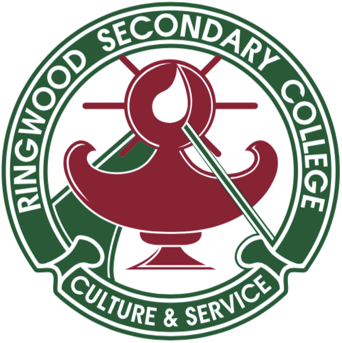 Ringwood Secondary CollegeVCE/VCAL Future Options 2021 Planning SheetImportant points:Please complete this Planning Sheet prior to your Careers/Subject Selection interview in Week 3. This form is not your actual application and is used only to assist you and the College in planning your future pathway. Ensure that you and your parents/guardians have carefully planned your course and sign this document before the interview selectionStudent Name: _____________________________________                                           Form:		Likely destination for 2021VCE at RSCVCAL at RSCVCE/VCAL at another College/TAFE. Please name: ApprenticeshipPre-apprenticeshipOther eg. Interstate, Overseas. Please specify: 					COURSE RESEARCHAnticipated Career (if known): 					 Using the VTAC website: http://delta.vtac.edu.au/CourseSearch/searchguide.htm?ap=1 and Prerequisites 2023 guide: http://www.vtac.edu.au/publications/, research two tertiary courses (University or TAFE) you are interested in. Fill in your selected subjects in the spaces belowEmergency Subject 1…………………………………………………….Emergency Subject 2…………………………………………………….Are you currently studying or interested in a VET Course?    Y/NIf yes, what course are you currently studying or interested in? _______________________________  Are you studying a Unit 1/2 subject this year?   Please circle your Unit 1 grade:  A+ A   B+ B C+ C D+ D   EUsing the Prerequisite 2023 guide and VTAC coursesearch , I have researched various career pathways.Student Signature: _____________________________________  Date: _____________________Parent Signature: _______________________________________ Date: _____________________Career Practitioner Signature: _____________________________ Date: _____________________Short-term objectives (To be completed by career practitioner) Explore courses in the Prerequisites 2023 booklet http://www.vtac.edu.au/publications/  Research courses on the VTAC website. http://delta.vtac.edu.au/CourseSearch/searchguide.htm?ap=4 Visit Open Days to learn about courses  Visit TAFES with parent(s) to sign up for Pre-apprenticeships or VCAL Visit alternative secondary colleges ie. BHSSC or Swinburne SC Visit the Careers Office for assistance in finding and preparing for pre-apprenticeships or apprenticeships Investigate alternative VCE studies: Speak to staff/students, read the unit description handbook Other: _________________________________________________________________Additional ideas/adviceRemember the 3 golden rules  What am I good at?                             What do I enjoy?                   What is best for my intended Career?Course	-Area of Study  Institute-Where you will study     Prerequisites-Subjects you needSubject Bonus - if anyEg: B.of NursingDeakin UniversityEnglish (25)Biology, Health And Human Development, any MathematicsVCEVCEVCEVCEVCEVCEVCEYear 1120216 studiesEnglish LiteratureEng LanguageYear 1220225 studiesEnglish LiteratureEng LanguageLeave Blank